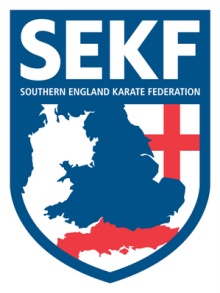 The SEKF Grading will be held on SUNDAY 13th DECEMBER at NEW MILTON HEALTH & LEISURE.This grading is open to students’ purple belt and below who have trained since September and online during NovemberThe grading time is based on your current grade and registration is 15 minutes before the grading. Due to Covid -19 we will be letting in students into the grading hall from 15 – 5 mins prior to their grading time. Unfortunately, late arrivals will not be able to grade so please allow plenty of time.All students grading will be seated 2 metres apart during the grading. One family member will be allowed to watch the grading and will also be separated 2 metres apart from other parents. Chairs will be sanitized after each grading.White belts please noteThe grading is an exam where students from all the different clubs within the SEKF are assembled together and assessed for their next grade (belt/tag). Please note that students must wear their full karate suit, belt and badge. The karate suits can be purchased through Sensei Danny on 07813 329 710. Danny can size up your child and will bring the suits for the pre-grading Saturday course on the 5th December if you order by Wednesday 2nd December. Failing that you can collect them at your usual club the following weekIn addition to your grading form, you will also receive a green licence form. Please fill out and return it back with your grading form as it is compulsory to be licenced before taking your first belt.Grading fee: £35.00…This fee includes Examination, Certificate and Belt. (Tag)Licence fee: £35.00 …This includes a licence book and member to member insurance.Please make payment to the SEKF – Account: 03807886  -  Sort Code: 20-96-96Once received, please fill out and WhatsApp the Grading form and Licence Form (If applicable) with confirmation of payment to Sensei Collin on 07966 303 585 no later than Tuesday 8th December.  Unfortunately, late entries / payments will not be accepted. If you have any queries, please do not hesitate to contact me.Sensei Collin – 07966 303 585  collinrudkin@gmail.com 